ΠΡΟΣ:ΑΦΜ: 094258926ΑΡ. ΓΕΜΗ: 117235827000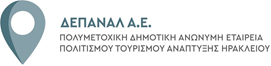 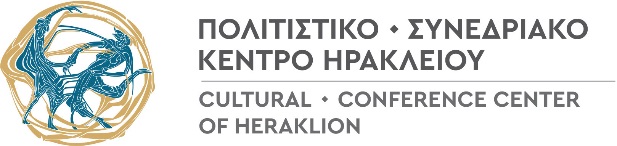 Αιτούμενος Φορέας:Αιτούμενος Φορέας:Αιτούμενος Φορέας:Εκπρόσωπος:Εκπρόσωπος:Εκπρόσωπος:Τίτλος Εκδήλωσης:    Τίτλος Εκδήλωσης:    Τίτλος Εκδήλωσης:    Είδος Εκδήλωσης:Είδος Εκδήλωσης:Είδος Εκδήλωσης:Προτεινόμενη(ες) ημερομηνία(ες) εκδήλωσης:Προτεινόμενη(ες) ημερομηνία(ες) εκδήλωσης:Προτεινόμενη(ες) ημερομηνία(ες) εκδήλωσης:Προτεινόμενη(ες) ημερομηνία(ες) εκδήλωσης:Προτεινόμενη(ες) ημερομηνία(ες) εκδήλωσης:Προτεινόμενη(ες) ημερομηνία(ες) εκδήλωσης:Χρονικό εύρος εκδήλωσης:Χρονικό εύρος εκδήλωσης:Χρονικό εύρος εκδήλωσης:Χρονικό εύρος εκδήλωσης:Χρονικό εύρος εκδήλωσης:Χρονικό εύρος εκδήλωσης:Σύντομη περιγραφή εκδήλωσης:Σύντομη περιγραφή εκδήλωσης:Σύντομη περιγραφή εκδήλωσης:Σύντομη περιγραφή εκδήλωσης:Σύντομη περιγραφή εκδήλωσης:Σύντομη περιγραφή εκδήλωσης:Χώρος:Αίθουσα “Ανδρέα και Μαρίας Καλοκαιρινού” (671-748 θέσεις)Αίθουσα “Ανδρέα και Μαρίας Καλοκαιρινού” (671-748 θέσεις)Αίθουσα “Ανδρέα και Μαρίας Καλοκαιρινού” (671-748 θέσεις)Αίθουσα “Ανδρέα και Μαρίας Καλοκαιρινού” (671-748 θέσεις)Αίθουσα “Ανδρέα και Μαρίας Καλοκαιρινού” (671-748 θέσεις)Αίθουσα “Ανδρέα και Μαρίας Καλοκαιρινού” (671-748 θέσεις)Αίθουσα “Ανδρέα και Μαρίας Καλοκαιρινού” (671-748 θέσεις)Αίθουσα “Ανδρέα και Μαρίας Καλοκαιρινού” (671-748 θέσεις)Αίθουσα “Ανδρέα και Μαρίας Καλοκαιρινού” (671-748 θέσεις)Αίθουσα “Ανδρέα και Μαρίας Καλοκαιρινού” (671-748 θέσεις)[ ]Φουαγιέ εξώστη ‘’Ανδρέα και Μαρίας Καλοκαιρινού’’ 
(220 τ.μ. ή 185 άτομα)Φουαγιέ αίθουσας “Α. και Μ. Καλοκαιρινού” και Α.Σ.
(270 τ.μ. ή 225 άτομα)Φουαγιέ εξώστη ‘’Ανδρέα και Μαρίας Καλοκαιρινού’’ 
(220 τ.μ. ή 185 άτομα)Φουαγιέ αίθουσας “Α. και Μ. Καλοκαιρινού” και Α.Σ.
(270 τ.μ. ή 225 άτομα)Φουαγιέ εξώστη ‘’Ανδρέα και Μαρίας Καλοκαιρινού’’ 
(220 τ.μ. ή 185 άτομα)Φουαγιέ αίθουσας “Α. και Μ. Καλοκαιρινού” και Α.Σ.
(270 τ.μ. ή 225 άτομα)Φουαγιέ εξώστη ‘’Ανδρέα και Μαρίας Καλοκαιρινού’’ 
(220 τ.μ. ή 185 άτομα)Φουαγιέ αίθουσας “Α. και Μ. Καλοκαιρινού” και Α.Σ.
(270 τ.μ. ή 225 άτομα)Φουαγιέ εξώστη ‘’Ανδρέα και Μαρίας Καλοκαιρινού’’ 
(220 τ.μ. ή 185 άτομα)Φουαγιέ αίθουσας “Α. και Μ. Καλοκαιρινού” και Α.Σ.
(270 τ.μ. ή 225 άτομα)Φουαγιέ εξώστη ‘’Ανδρέα και Μαρίας Καλοκαιρινού’’ 
(220 τ.μ. ή 185 άτομα)Φουαγιέ αίθουσας “Α. και Μ. Καλοκαιρινού” και Α.Σ.
(270 τ.μ. ή 225 άτομα)Φουαγιέ εξώστη ‘’Ανδρέα και Μαρίας Καλοκαιρινού’’ 
(220 τ.μ. ή 185 άτομα)Φουαγιέ αίθουσας “Α. και Μ. Καλοκαιρινού” και Α.Σ.
(270 τ.μ. ή 225 άτομα)Φουαγιέ εξώστη ‘’Ανδρέα και Μαρίας Καλοκαιρινού’’ 
(220 τ.μ. ή 185 άτομα)Φουαγιέ αίθουσας “Α. και Μ. Καλοκαιρινού” και Α.Σ.
(270 τ.μ. ή 225 άτομα)Φουαγιέ εξώστη ‘’Ανδρέα και Μαρίας Καλοκαιρινού’’ 
(220 τ.μ. ή 185 άτομα)Φουαγιέ αίθουσας “Α. και Μ. Καλοκαιρινού” και Α.Σ.
(270 τ.μ. ή 225 άτομα)Φουαγιέ εξώστη ‘’Ανδρέα και Μαρίας Καλοκαιρινού’’ 
(220 τ.μ. ή 185 άτομα)Φουαγιέ αίθουσας “Α. και Μ. Καλοκαιρινού” και Α.Σ.
(270 τ.μ. ή 225 άτομα)Φουαγιέ εξώστη ‘’Ανδρέα και Μαρίας Καλοκαιρινού’’ 
(220 τ.μ. ή 185 άτομα)Φουαγιέ αίθουσας “Α. και Μ. Καλοκαιρινού” και Α.Σ.
(270 τ.μ. ή 225 άτομα)Αίθουσα Συναυλιών (212 θέσεις)Αίθουσα Συναυλιών (212 θέσεις)Αίθουσα Συναυλιών (212 θέσεις)Αίθουσα Συναυλιών (212 θέσεις)Αίθουσα Συναυλιών (212 θέσεις)Αίθουσα Συναυλιών (212 θέσεις)Αίθουσα Συναυλιών (212 θέσεις)Αίθουσα Συναυλιών (212 θέσεις)Αίθουσα Συναυλιών (212 θέσεις)[ ][ ]Φουαγιέ αίθουσας “Α. και Μ. Καλοκαιρινού” και Α.Σ. 
(270 τ.μ. ή 225 άτομα)Φουαγιέ εξώστη ‘’Αίθουσας Συναυλιών’’ 
(35 τ.μ. ή 25 άτομα)Φουαγιέ αίθουσας “Α. και Μ. Καλοκαιρινού” και Α.Σ. 
(270 τ.μ. ή 225 άτομα)Φουαγιέ εξώστη ‘’Αίθουσας Συναυλιών’’ 
(35 τ.μ. ή 25 άτομα)Φουαγιέ αίθουσας “Α. και Μ. Καλοκαιρινού” και Α.Σ. 
(270 τ.μ. ή 225 άτομα)Φουαγιέ εξώστη ‘’Αίθουσας Συναυλιών’’ 
(35 τ.μ. ή 25 άτομα)Φουαγιέ αίθουσας “Α. και Μ. Καλοκαιρινού” και Α.Σ. 
(270 τ.μ. ή 225 άτομα)Φουαγιέ εξώστη ‘’Αίθουσας Συναυλιών’’ 
(35 τ.μ. ή 25 άτομα)Φουαγιέ αίθουσας “Α. και Μ. Καλοκαιρινού” και Α.Σ. 
(270 τ.μ. ή 225 άτομα)Φουαγιέ εξώστη ‘’Αίθουσας Συναυλιών’’ 
(35 τ.μ. ή 25 άτομα)Φουαγιέ αίθουσας “Α. και Μ. Καλοκαιρινού” και Α.Σ. 
(270 τ.μ. ή 225 άτομα)Φουαγιέ εξώστη ‘’Αίθουσας Συναυλιών’’ 
(35 τ.μ. ή 25 άτομα)Φουαγιέ αίθουσας “Α. και Μ. Καλοκαιρινού” και Α.Σ. 
(270 τ.μ. ή 225 άτομα)Φουαγιέ εξώστη ‘’Αίθουσας Συναυλιών’’ 
(35 τ.μ. ή 25 άτομα)Φουαγιέ αίθουσας “Α. και Μ. Καλοκαιρινού” και Α.Σ. 
(270 τ.μ. ή 225 άτομα)Φουαγιέ εξώστη ‘’Αίθουσας Συναυλιών’’ 
(35 τ.μ. ή 25 άτομα)Φουαγιέ αίθουσας “Α. και Μ. Καλοκαιρινού” και Α.Σ. 
(270 τ.μ. ή 225 άτομα)Φουαγιέ εξώστη ‘’Αίθουσας Συναυλιών’’ 
(35 τ.μ. ή 25 άτομα)Πειραματικό Θέατρο ( 50-180 θέσεις)Πειραματικό Θέατρο ( 50-180 θέσεις)Πειραματικό Θέατρο ( 50-180 θέσεις)Πειραματικό Θέατρο ( 50-180 θέσεις)Πειραματικό Θέατρο ( 50-180 θέσεις)Πειραματικό Θέατρο ( 50-180 θέσεις)Πειραματικό Θέατρο ( 50-180 θέσεις)Πειραματικό Θέατρο ( 50-180 θέσεις)Πειραματικό Θέατρο ( 50-180 θέσεις)[ ][ ]Φουαγιέ Πειραματικού Θεάτρου (90 τ.μ. ή 75 άτομα)Φουαγιέ Πειραματικού Θεάτρου (90 τ.μ. ή 75 άτομα)Φουαγιέ Πειραματικού Θεάτρου (90 τ.μ. ή 75 άτομα)Φουαγιέ Πειραματικού Θεάτρου (90 τ.μ. ή 75 άτομα)Φουαγιέ Πειραματικού Θεάτρου (90 τ.μ. ή 75 άτομα)Φουαγιέ Πειραματικού Θεάτρου (90 τ.μ. ή 75 άτομα)Φουαγιέ Πειραματικού Θεάτρου (90 τ.μ. ή 75 άτομα)Φουαγιέ Πειραματικού Θεάτρου (90 τ.μ. ή 75 άτομα)Φουαγιέ Πειραματικού Θεάτρου (90 τ.μ. ή 75 άτομα)Εκθεσιακός χώρος ( 275 τ.μ. ή 230 άτομα ή 0-100 θέσεις)Εκθεσιακός χώρος ( 275 τ.μ. ή 230 άτομα ή 0-100 θέσεις)Εκθεσιακός χώρος ( 275 τ.μ. ή 230 άτομα ή 0-100 θέσεις)Εκθεσιακός χώρος ( 275 τ.μ. ή 230 άτομα ή 0-100 θέσεις)Εκθεσιακός χώρος ( 275 τ.μ. ή 230 άτομα ή 0-100 θέσεις)Εκθεσιακός χώρος ( 275 τ.μ. ή 230 άτομα ή 0-100 θέσεις)Εκθεσιακός χώρος ( 275 τ.μ. ή 230 άτομα ή 0-100 θέσεις)Εκθεσιακός χώρος ( 275 τ.μ. ή 230 άτομα ή 0-100 θέσεις)Εκθεσιακός χώρος ( 275 τ.μ. ή 230 άτομα ή 0-100 θέσεις)[ ][ ]Αίθουσα Μικρού Θεάτρου (105 θέσεις)	Αίθουσα Μικρού Θεάτρου (105 θέσεις)	Αίθουσα Μικρού Θεάτρου (105 θέσεις)	Αίθουσα Μικρού Θεάτρου (105 θέσεις)	Αίθουσα Μικρού Θεάτρου (105 θέσεις)	Αίθουσα Μικρού Θεάτρου (105 θέσεις)	Αίθουσα Μικρού Θεάτρου (105 θέσεις)	Αίθουσα Μικρού Θεάτρου (105 θέσεις)	Αίθουσα Μικρού Θεάτρου (105 θέσεις)	[ ][ ]Αίθουσα Σεμιναρίων 	(0-180 θέσεων)Αίθουσα Σεμιναρίων 	(0-180 θέσεων)Αίθουσα Σεμιναρίων 	(0-180 θέσεων)Αίθουσα Σεμιναρίων 	(0-180 θέσεων)Αίθουσα Σεμιναρίων 	(0-180 θέσεων)Αίθουσα Σεμιναρίων 	(0-180 θέσεων)Αίθουσα Σεμιναρίων 	(0-180 θέσεων)Αίθουσα Σεμιναρίων 	(0-180 θέσεων)Αίθουσα Σεμιναρίων 	(0-180 θέσεων)[ ][ ]Αίθουσα Μουσικών Δοκιμών 1 (70 τ.μ.)Αίθουσα Μουσικών Δοκιμών 1 (70 τ.μ.)Αίθουσα Μουσικών Δοκιμών 1 (70 τ.μ.)Αίθουσα Μουσικών Δοκιμών 1 (70 τ.μ.)Αίθουσα Μουσικών Δοκιμών 1 (70 τ.μ.)Αίθουσα Μουσικών Δοκιμών 1 (70 τ.μ.)Αίθουσα Μουσικών Δοκιμών 1 (70 τ.μ.)Αίθουσα Μουσικών Δοκιμών 1 (70 τ.μ.)Αίθουσα Μουσικών Δοκιμών 1 (70 τ.μ.)[ ][ ]Αίθουσα Δοκιμών 2 (123 τ.μ.)	Αίθουσα Δοκιμών 2 (123 τ.μ.)	Αίθουσα Δοκιμών 2 (123 τ.μ.)	Αίθουσα Δοκιμών 2 (123 τ.μ.)	Αίθουσα Δοκιμών 2 (123 τ.μ.)	Αίθουσα Δοκιμών 2 (123 τ.μ.)	Αίθουσα Δοκιμών 2 (123 τ.μ.)	Αίθουσα Δοκιμών 2 (123 τ.μ.)	Αίθουσα Δοκιμών 2 (123 τ.μ.)	[ ][ ]Άλλο: Προσδιορίστε τις ανάγκες σαςΆλλο: Προσδιορίστε τις ανάγκες σαςΆλλο: Προσδιορίστε τις ανάγκες σαςΆλλο: Προσδιορίστε τις ανάγκες σαςΆλλο: Προσδιορίστε τις ανάγκες σαςΆλλο: Προσδιορίστε τις ανάγκες σαςΚαλλιτεχνικό σχήμα:Καλλιτεχνικό σχήμα:Καλλιτεχνικό σχήμα:Καλλιτεχνικό σχήμα:A) Καλλιτέχνες – καλλιτεχνικοί συντελεστές  (ονόματα, ιδιότητα και αριθμός συμμετεχόντων)B) Σύντομη περιγραφή των Τεχνικών Απαιτήσεων της εκδήλωσης  (προβολή-ενίσχυση ήχου – φωτισμοί σκηνής -  σκηνική προετοιμασία - άλλα) :A) Καλλιτέχνες – καλλιτεχνικοί συντελεστές  (ονόματα, ιδιότητα και αριθμός συμμετεχόντων)B) Σύντομη περιγραφή των Τεχνικών Απαιτήσεων της εκδήλωσης  (προβολή-ενίσχυση ήχου – φωτισμοί σκηνής -  σκηνική προετοιμασία - άλλα) :A) Καλλιτέχνες – καλλιτεχνικοί συντελεστές  (ονόματα, ιδιότητα και αριθμός συμμετεχόντων)B) Σύντομη περιγραφή των Τεχνικών Απαιτήσεων της εκδήλωσης  (προβολή-ενίσχυση ήχου – φωτισμοί σκηνής -  σκηνική προετοιμασία - άλλα) :A) Καλλιτέχνες – καλλιτεχνικοί συντελεστές  (ονόματα, ιδιότητα και αριθμός συμμετεχόντων)B) Σύντομη περιγραφή των Τεχνικών Απαιτήσεων της εκδήλωσης  (προβολή-ενίσχυση ήχου – φωτισμοί σκηνής -  σκηνική προετοιμασία - άλλα) :A) Καλλιτέχνες – καλλιτεχνικοί συντελεστές  (ονόματα, ιδιότητα και αριθμός συμμετεχόντων)B) Σύντομη περιγραφή των Τεχνικών Απαιτήσεων της εκδήλωσης  (προβολή-ενίσχυση ήχου – φωτισμοί σκηνής -  σκηνική προετοιμασία - άλλα) :A) Καλλιτέχνες – καλλιτεχνικοί συντελεστές  (ονόματα, ιδιότητα και αριθμός συμμετεχόντων)B) Σύντομη περιγραφή των Τεχνικών Απαιτήσεων της εκδήλωσης  (προβολή-ενίσχυση ήχου – φωτισμοί σκηνής -  σκηνική προετοιμασία - άλλα) :A) Καλλιτέχνες – καλλιτεχνικοί συντελεστές  (ονόματα, ιδιότητα και αριθμός συμμετεχόντων)B) Σύντομη περιγραφή των Τεχνικών Απαιτήσεων της εκδήλωσης  (προβολή-ενίσχυση ήχου – φωτισμοί σκηνής -  σκηνική προετοιμασία - άλλα) :A) Καλλιτέχνες – καλλιτεχνικοί συντελεστές  (ονόματα, ιδιότητα και αριθμός συμμετεχόντων)B) Σύντομη περιγραφή των Τεχνικών Απαιτήσεων της εκδήλωσης  (προβολή-ενίσχυση ήχου – φωτισμοί σκηνής -  σκηνική προετοιμασία - άλλα) :A) Καλλιτέχνες – καλλιτεχνικοί συντελεστές  (ονόματα, ιδιότητα και αριθμός συμμετεχόντων)B) Σύντομη περιγραφή των Τεχνικών Απαιτήσεων της εκδήλωσης  (προβολή-ενίσχυση ήχου – φωτισμοί σκηνής -  σκηνική προετοιμασία - άλλα) :A) Καλλιτέχνες – καλλιτεχνικοί συντελεστές  (ονόματα, ιδιότητα και αριθμός συμμετεχόντων)B) Σύντομη περιγραφή των Τεχνικών Απαιτήσεων της εκδήλωσης  (προβολή-ενίσχυση ήχου – φωτισμοί σκηνής -  σκηνική προετοιμασία - άλλα) :A) Καλλιτέχνες – καλλιτεχνικοί συντελεστές  (ονόματα, ιδιότητα και αριθμός συμμετεχόντων)B) Σύντομη περιγραφή των Τεχνικών Απαιτήσεων της εκδήλωσης  (προβολή-ενίσχυση ήχου – φωτισμοί σκηνής -  σκηνική προετοιμασία - άλλα) :A) Καλλιτέχνες – καλλιτεχνικοί συντελεστές  (ονόματα, ιδιότητα και αριθμός συμμετεχόντων)B) Σύντομη περιγραφή των Τεχνικών Απαιτήσεων της εκδήλωσης  (προβολή-ενίσχυση ήχου – φωτισμοί σκηνής -  σκηνική προετοιμασία - άλλα) :Α)Α)Β)Β)Πνευματικά δικαιώματα έργου:Πνευματικά δικαιώματα έργου:Πνευματικά δικαιώματα έργου:Πνευματικά δικαιώματα έργου:Πνευματικά δικαιώματα έργου:Εκτιμώμενο κόστος:Εκτιμώμενο κόστος:Εκτιμώμενο κόστος:Εκτιμώμενο κόστος:Προτεινόμενος φορέας υλοποίησης Προτεινόμενος φορέας υλοποίησης Προτεινόμενος φορέας υλοποίησης Προτεινόμενος φορέας υλοποίησης Παραγωγός:Παραγωγός:Παραγωγός:Παραγωγός:Στοιχεία επικοινωνίας:Στοιχεία επικοινωνίας:Στοιχεία επικοινωνίας:Στοιχεία επικοινωνίας:Επισυνάπτονται:Επισυνάπτονται:Επισυνάπτονται:Επισυνάπτονται:Α. 	Βιογραφικό(ά)Α. 	Βιογραφικό(ά)Α. 	Βιογραφικό(ά)Α. 	Βιογραφικό(ά)Α. 	Βιογραφικό(ά)Α. 	Βιογραφικό(ά)Α. 	Βιογραφικό(ά)Α. 	Βιογραφικό(ά)Επισυνάπτονται:Επισυνάπτονται:Επισυνάπτονται:Επισυνάπτονται:Β.  	Ροή ΠρογράμματοςΒ.  	Ροή ΠρογράμματοςΒ.  	Ροή ΠρογράμματοςΒ.  	Ροή ΠρογράμματοςΒ.  	Ροή ΠρογράμματοςΒ.  	Ροή ΠρογράμματοςΒ.  	Ροή ΠρογράμματοςΒ.  	Ροή ΠρογράμματοςΕπισυνάπτονται:Επισυνάπτονται:Επισυνάπτονται:Επισυνάπτονται:Γ.	Προωθητικό Υλικό ( όπως φωτογραφίες, βίντεο, Δ.Τ. κ.λπ.)Γ.	Προωθητικό Υλικό ( όπως φωτογραφίες, βίντεο, Δ.Τ. κ.λπ.)Γ.	Προωθητικό Υλικό ( όπως φωτογραφίες, βίντεο, Δ.Τ. κ.λπ.)Γ.	Προωθητικό Υλικό ( όπως φωτογραφίες, βίντεο, Δ.Τ. κ.λπ.)Γ.	Προωθητικό Υλικό ( όπως φωτογραφίες, βίντεο, Δ.Τ. κ.λπ.)Γ.	Προωθητικό Υλικό ( όπως φωτογραφίες, βίντεο, Δ.Τ. κ.λπ.)Γ.	Προωθητικό Υλικό ( όπως φωτογραφίες, βίντεο, Δ.Τ. κ.λπ.)Γ.	Προωθητικό Υλικό ( όπως φωτογραφίες, βίντεο, Δ.Τ. κ.λπ.)Δ. 	ΆλλαΔ. 	ΆλλαΔ. 	ΆλλαΔ. 	ΆλλαΔ. 	ΆλλαΔ. 	ΆλλαΔ. 	ΆλλαΔ. 	ΆλλαΥπογραφήΥπογραφήΥπογραφήΗράκλειο __/__/201_Ηράκλειο __/__/201_Ηράκλειο __/__/201_ Τα φουαγιέ μπορούν να χρησιμοποιηθούν με την μίσθωση της εκάστοτε αίθουσας  Εφόσον απαιτείται σκηνική προετοιμασία για την εκδήλωση σας παρακαλούμε να επισυνάψετε και να αναφέρετε όλον τον εξοπλισμό που κρίνετε απαραίτητο.Όταν σταλούν οι πληροφορίες, αρμόδιος τεχνικός θα επικοινωνήσει μαζί σας προκειμένου να ακολουθήσει περεταίρω συνεννόηση για τον εξοπλισμό.  Υπεύθυνος φορέας της εκδήλωσης – πιθανοί χορηγοί από τον αιτούντα – ενδεχόμενη συν-διοργάνωση με άλλον φορέα. Τα φουαγιέ μπορούν να χρησιμοποιηθούν με την μίσθωση της εκάστοτε αίθουσας  Εφόσον απαιτείται σκηνική προετοιμασία για την εκδήλωση σας παρακαλούμε να επισυνάψετε και να αναφέρετε όλον τον εξοπλισμό που κρίνετε απαραίτητο.Όταν σταλούν οι πληροφορίες, αρμόδιος τεχνικός θα επικοινωνήσει μαζί σας προκειμένου να ακολουθήσει περεταίρω συνεννόηση για τον εξοπλισμό.  Υπεύθυνος φορέας της εκδήλωσης – πιθανοί χορηγοί από τον αιτούντα – ενδεχόμενη συν-διοργάνωση με άλλον φορέα. Τα φουαγιέ μπορούν να χρησιμοποιηθούν με την μίσθωση της εκάστοτε αίθουσας  Εφόσον απαιτείται σκηνική προετοιμασία για την εκδήλωση σας παρακαλούμε να επισυνάψετε και να αναφέρετε όλον τον εξοπλισμό που κρίνετε απαραίτητο.Όταν σταλούν οι πληροφορίες, αρμόδιος τεχνικός θα επικοινωνήσει μαζί σας προκειμένου να ακολουθήσει περεταίρω συνεννόηση για τον εξοπλισμό.  Υπεύθυνος φορέας της εκδήλωσης – πιθανοί χορηγοί από τον αιτούντα – ενδεχόμενη συν-διοργάνωση με άλλον φορέα. Τα φουαγιέ μπορούν να χρησιμοποιηθούν με την μίσθωση της εκάστοτε αίθουσας  Εφόσον απαιτείται σκηνική προετοιμασία για την εκδήλωση σας παρακαλούμε να επισυνάψετε και να αναφέρετε όλον τον εξοπλισμό που κρίνετε απαραίτητο.Όταν σταλούν οι πληροφορίες, αρμόδιος τεχνικός θα επικοινωνήσει μαζί σας προκειμένου να ακολουθήσει περεταίρω συνεννόηση για τον εξοπλισμό.  Υπεύθυνος φορέας της εκδήλωσης – πιθανοί χορηγοί από τον αιτούντα – ενδεχόμενη συν-διοργάνωση με άλλον φορέα. Τα φουαγιέ μπορούν να χρησιμοποιηθούν με την μίσθωση της εκάστοτε αίθουσας  Εφόσον απαιτείται σκηνική προετοιμασία για την εκδήλωση σας παρακαλούμε να επισυνάψετε και να αναφέρετε όλον τον εξοπλισμό που κρίνετε απαραίτητο.Όταν σταλούν οι πληροφορίες, αρμόδιος τεχνικός θα επικοινωνήσει μαζί σας προκειμένου να ακολουθήσει περεταίρω συνεννόηση για τον εξοπλισμό.  Υπεύθυνος φορέας της εκδήλωσης – πιθανοί χορηγοί από τον αιτούντα – ενδεχόμενη συν-διοργάνωση με άλλον φορέα. Τα φουαγιέ μπορούν να χρησιμοποιηθούν με την μίσθωση της εκάστοτε αίθουσας  Εφόσον απαιτείται σκηνική προετοιμασία για την εκδήλωση σας παρακαλούμε να επισυνάψετε και να αναφέρετε όλον τον εξοπλισμό που κρίνετε απαραίτητο.Όταν σταλούν οι πληροφορίες, αρμόδιος τεχνικός θα επικοινωνήσει μαζί σας προκειμένου να ακολουθήσει περεταίρω συνεννόηση για τον εξοπλισμό.  Υπεύθυνος φορέας της εκδήλωσης – πιθανοί χορηγοί από τον αιτούντα – ενδεχόμενη συν-διοργάνωση με άλλον φορέα. Τα φουαγιέ μπορούν να χρησιμοποιηθούν με την μίσθωση της εκάστοτε αίθουσας  Εφόσον απαιτείται σκηνική προετοιμασία για την εκδήλωση σας παρακαλούμε να επισυνάψετε και να αναφέρετε όλον τον εξοπλισμό που κρίνετε απαραίτητο.Όταν σταλούν οι πληροφορίες, αρμόδιος τεχνικός θα επικοινωνήσει μαζί σας προκειμένου να ακολουθήσει περεταίρω συνεννόηση για τον εξοπλισμό.  Υπεύθυνος φορέας της εκδήλωσης – πιθανοί χορηγοί από τον αιτούντα – ενδεχόμενη συν-διοργάνωση με άλλον φορέα. Τα φουαγιέ μπορούν να χρησιμοποιηθούν με την μίσθωση της εκάστοτε αίθουσας  Εφόσον απαιτείται σκηνική προετοιμασία για την εκδήλωση σας παρακαλούμε να επισυνάψετε και να αναφέρετε όλον τον εξοπλισμό που κρίνετε απαραίτητο.Όταν σταλούν οι πληροφορίες, αρμόδιος τεχνικός θα επικοινωνήσει μαζί σας προκειμένου να ακολουθήσει περεταίρω συνεννόηση για τον εξοπλισμό.  Υπεύθυνος φορέας της εκδήλωσης – πιθανοί χορηγοί από τον αιτούντα – ενδεχόμενη συν-διοργάνωση με άλλον φορέα. Τα φουαγιέ μπορούν να χρησιμοποιηθούν με την μίσθωση της εκάστοτε αίθουσας  Εφόσον απαιτείται σκηνική προετοιμασία για την εκδήλωση σας παρακαλούμε να επισυνάψετε και να αναφέρετε όλον τον εξοπλισμό που κρίνετε απαραίτητο.Όταν σταλούν οι πληροφορίες, αρμόδιος τεχνικός θα επικοινωνήσει μαζί σας προκειμένου να ακολουθήσει περεταίρω συνεννόηση για τον εξοπλισμό.  Υπεύθυνος φορέας της εκδήλωσης – πιθανοί χορηγοί από τον αιτούντα – ενδεχόμενη συν-διοργάνωση με άλλον φορέα. Τα φουαγιέ μπορούν να χρησιμοποιηθούν με την μίσθωση της εκάστοτε αίθουσας  Εφόσον απαιτείται σκηνική προετοιμασία για την εκδήλωση σας παρακαλούμε να επισυνάψετε και να αναφέρετε όλον τον εξοπλισμό που κρίνετε απαραίτητο.Όταν σταλούν οι πληροφορίες, αρμόδιος τεχνικός θα επικοινωνήσει μαζί σας προκειμένου να ακολουθήσει περεταίρω συνεννόηση για τον εξοπλισμό.  Υπεύθυνος φορέας της εκδήλωσης – πιθανοί χορηγοί από τον αιτούντα – ενδεχόμενη συν-διοργάνωση με άλλον φορέα. Τα φουαγιέ μπορούν να χρησιμοποιηθούν με την μίσθωση της εκάστοτε αίθουσας  Εφόσον απαιτείται σκηνική προετοιμασία για την εκδήλωση σας παρακαλούμε να επισυνάψετε και να αναφέρετε όλον τον εξοπλισμό που κρίνετε απαραίτητο.Όταν σταλούν οι πληροφορίες, αρμόδιος τεχνικός θα επικοινωνήσει μαζί σας προκειμένου να ακολουθήσει περεταίρω συνεννόηση για τον εξοπλισμό.  Υπεύθυνος φορέας της εκδήλωσης – πιθανοί χορηγοί από τον αιτούντα – ενδεχόμενη συν-διοργάνωση με άλλον φορέα. Τα φουαγιέ μπορούν να χρησιμοποιηθούν με την μίσθωση της εκάστοτε αίθουσας  Εφόσον απαιτείται σκηνική προετοιμασία για την εκδήλωση σας παρακαλούμε να επισυνάψετε και να αναφέρετε όλον τον εξοπλισμό που κρίνετε απαραίτητο.Όταν σταλούν οι πληροφορίες, αρμόδιος τεχνικός θα επικοινωνήσει μαζί σας προκειμένου να ακολουθήσει περεταίρω συνεννόηση για τον εξοπλισμό.  Υπεύθυνος φορέας της εκδήλωσης – πιθανοί χορηγοί από τον αιτούντα – ενδεχόμενη συν-διοργάνωση με άλλον φορέα.